Pozdravljeni šestošolci, Danes je na vrsti utrjevanje snovi. Rešite naloge, list prilepite v zvezek, če nimate tiskalnika, pa si v zvezek napišite rešitve. Rešene vaje bomo v četrtek, 14.5.2020, pregledali na videokonferenci.Želim vam uspešno delo,Jasmina Gojčič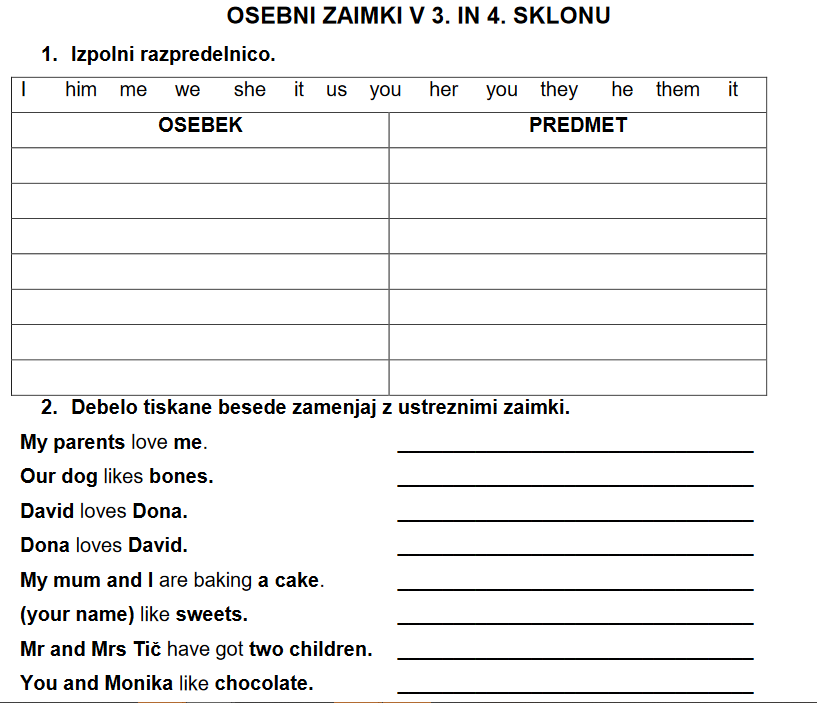 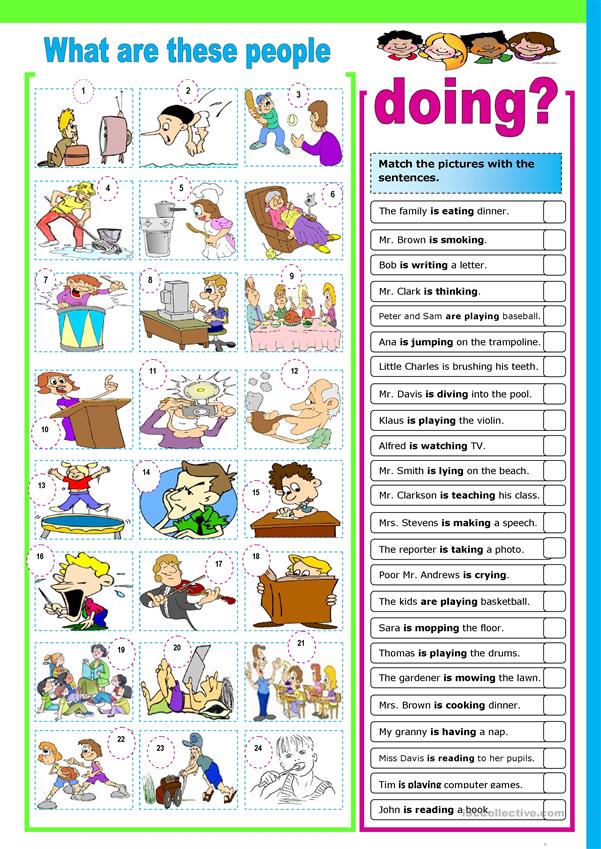 